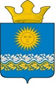 Дума Сладковского сельского поселенияСлободо-Туринского муниципального районаСвердловской областипятого созываРЕШЕНИЕО внесении изменений и дополненийв Устав Сладковского сельского поселения    В целях приведения Устава Сладковского сельского поселения в соответствии со статьёй 25.1. Федерального закона от 06.10.2003 № 131-ФЗ «Об общих принципах организации местного самоуправления в Российской Федерации», руководствуясь Уставом Сладковского сельского поселения, Дума Сладковского сельского поселения    РЕШИЛА:    1. Внести в Устав Сладковского сельского поселения (далее - Устав), принятый Решением Думы Сладковского сельского поселения от 22 декабря 2005 года № 5 (с изменениями, внесенными Решениями Думы Сладковского сельского поселения от 21.10.2008 № 113, от 23.06.2009 № 159, от 13.11.2009 № 9, от 02.02.2010 № 32, от 22.03.2010 № 52, от 27.05.2010 № 72, от 27.07.2010 № 87, от 25.11.2010 № 114, от 29.10.2011 № 139, от 18.07.2011 № 155, от 03.10.2011 № 170, от 31.01.2012 № 202, от 27.03.2012 № 213, от 02.10.2012 № 237, от 25.12.2012 № 258, от 27.03.2013 № 283, от 16.07.2013 № 306, от 16.07.2013 № 307, от 24.12.2013 № 43, от 28.04.2014 № 73, от 27.02.2015 № 132, от 26.03.2015 № 143, от 30.04.2015 № 147, от 30.07.2015 № 163-НПА,  от 24.09.2015 № 167-НПА,  от 16.10.2015 № 169-НПА, от 29.06.2016 № 226-НПА, от 27.10.2016 № 236-НПА, от 27.01.2017 № 254-НПА, от 30.03.2017 № 263-НПА, от 29.06.2017 № 282-НПА, от 07.09.2017 № 288-НПА, от 30.11.2017 № 23-НПА, от 29.03.2018 № 59-НПА, от 28.06.2018 № 82-НПА, от 30.08.2018 № 96-НПА, от 28.11.2019 № 188-НПА, от 31.03.2020 № 210-НПА, от 26.06.2020 № 236-НПА, от 29.10.2020 № 248-НПА, от 24.12.2020 № 267-НПА, от 11.06.2021 № 291-НПА, от 27.08.2021 № 298-НПА, от 20.06.2022 № 364-НПА, от 28.10.2022 № 10-НПА, 26.05.2023 № 61) следующие изменения:   1.1. пункт 2 статьи 7 главы 2 Устава дополнить подпунктом 9 следующего содержания:      «9) проведения схода граждан»;   1.2. главу 2 дополнить статьёй 19.1. следующего содержания:  «Статья 19.1. Сход граждан    1. В населенных пунктах, входящих в состав территории Сладковского сельского поселения, сход граждан может проводиться:    1) по вопросу изменения границ поселения, влекущего отнесение территории указанного населенного пункта к территории другого поселения;    2) по вопросу выдвижения кандидатуры старосты сельского населенного пункта, а также по вопросу досрочного прекращения полномочий старосты сельского населенного пункта;    3) по вопросу введения и использования средств самообложения граждан на территории данного населенного пункта;    4) в иных случаях, установленных в части 1 статьи 25.1. Федерального закона от 06.10.2003 № 131-ФЗ “Об общих принципах организации местного самоуправления в Российской Федерации”.    2. Порядок организации и проведения схода граждан определяется  решением Думы Сладковского сельского поселения.    3. Сход граждан правомочен при участии в нем более половины обладающих избирательным правом жителей населенного пункта (либо части его территории). В случае, если в населенном пункте отсутствует возможность одновременного совместного присутствия более половины обладающих избирательным правом жителей данного населенного пункта, сход граждан проводится поэтапно в срок, не превышающий одного месяца со дня принятия решения о проведении схода граждан. При этом лица, ранее принявшие участие в сходе граждан, на последующих этапах участия в голосовании не принимают. Решение схода граждан считается принятым, если за него проголосовало более половины участников схода граждан.”.    2. Направить настоящее Решение на государственную регистрацию в Главное управление Министерства юстиции Российской Федерации по Свердловской области для государственной регистрации изменений в Устав Сладковского сельского поселения.    3. Опубликовать настоящее Решение в печатном средстве массовой информации Думы и Администрации Сладковского сельского поселения «Информационный вестник» и обнародовать путем размещения на официальном сайте Сладковского сельского поселения после его государственной регистрации.    4. Настоящее Решение вступает в силу после его официального опубликования.    5. Контроль исполнения настоящего Решения возложить на комиссию по местному самоуправлению и безопасности Думы Сладковского сельского поселения.28.03.2024 № 124-НПА                                  с. Сладковское Председатель Думы Сладковского сельского поселения___________________В.А.Потапова      Глава Сладковского      сельского поселения       ______________Л.П.Фефелова